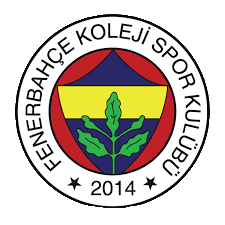 FENERBAHÇE KOLEJİ SPOR KULÜBÜOLAĞANÜSTÜ GENEL KURUL TOPLANTISI DUYURUSUSayın Üyemiz,Kulübümüzün anayasası mahiyetinde olan Tüzüğümüz; güncel mevzuata uygun hale getirilmiştir. Yönetim Kurulumuz tarafından 28.09.2023 tarihinde kabul edilen “Tüzük Tadil Tasarısı”, davet yazımız ek’inde görüş ve takdirlerinize sunulmuştur. Tüzük değişikliğinin görüşüleceği Olağanüstü Genel Kurul Toplantısı 16 Ekim 2023 Pazartesi günü saat 18.00’da Fenerbahçe Ülker Spor ve Etkinlik Salonu, Ataşehir’de yapılacaktır. İlk toplantıda gerekli çoğunluk sağlanamadığı takdirde Olağanüstü Genel Kurul Toplantısı 23 Ekim 2023 Pazartesi günü aynı yer ve saatte gerçekleştirilecektir. Saygılarımızla,							FENERBAHÇE KOLEJİ SPOR KULÜBÜ							         YÖNETİM KURULUGÜNDEM:Açılış,Genel Kurul Başkanlık Divanı Seçimi,İstiklal Marşı ve Saygı Duruşu,Tüzük Tadil Taslağı’nın görüşülmesi ve karar bağlanması,Kapanış.MEVCUT TÜZÜKTÜZÜK TADİL TASARISI(YENİ)FENERBAHÇE KOLEJİ SPOR KULÜBÜ DERNEĞİ TÜZÜĞÜFENERBAHÇE KOLEJİ SPOR KULÜBÜ TÜZÜĞÜDERNEĞİN ADI:Madde 1: Derneğin adı “FENERBAHÇE KOLEJİ SPOR KULÜBÜ DERNEĞİ”dir.DERNEĞİN MERKEZİ:Madde 2: Derneğin merkezi İstanbul’dur. İkametgah adresi;Uslu Caddesi Yunus Sokak No: 1 Kayışdağı / AtaşehirRENKLERİ:Madde 3: Sarı Laciverttir.DERNEĞİN AMACI:Madde 4: Fenerbahçe Koleji öğrencileri ve Fenerbahçe Koleji’nden yetişenler ile Fenerbahçe Kolejine gönül verenlere spor yaptırarak fizik ve mora kabiliyetlerini yükseltmek, karşılıklı sevgi ve saygıyı yerleştirmek, ruhsal ve bedensel olarak sağlam yetişmelerine katkıda bulunmak ve “Basketbol-Voleybol-Yüzme-Kürek-Yelken ve Masa Tenisi” branşlarında spor faaliyetinde bulunmak derneğin amacıdır.ÇALIŞMA KONU VE BİÇİMLERİ:Madde 5: ÇALIŞMA KONU VE BİÇİMLERİDerneğin amacını gerçekleştirebilmek için çalışma konularını ve yürütülecek spor dallarını, yürürlükteki spor hareketlerinden sorumlu Devlet Kuruluşlarının yönetmeliklerine göre Yönetim Kurulu belirler.Çalışma biçimleri:a) Dernek Genel Kurulu ve Yönetim Kurulu tarafından saptanacak spor konularında toplantılar, paneller ve benzeri eğitim çalışmaları düzenleyebilir.b) Düzenlenecek her türlü spor yarışmalarına katılabilir ve yarışmalar düzenleyebilir.c) Yurt dışındaki spor yarışmalarına katılabilir.d) Uğraştığı spor dalları ve konularıyla ilgili her türlü toplantıya temsilci gönderebilir.e) İktisadi işletme veya şirket kurup çalıştırabilir, mevcut iktisadi işletmelere veya şirketlere ortak olabilir, hisse satın alabilir ve/veya bunlardaki hisselerini satabilir.f) Genel/Yönetim Kurul yetkilisi ile Dernek faaliyetleri için ihtiyaç duyulan taşınır,taşınmaz mal satın almak satmak, kiralamak, kiraya vermek ve taşınmazlar üzerinde ayni hak tesis etmek.g) Reklam ve Sponsorluk anlaşmaları yapabilir.h) İlgili federasyonların yayınladığı düzenlemeler uyarınca dernek bünyesinde aktif olan spor şube veya şubelerini mevzuata uygun şekilde iktisadi işletmelere veya şirketlere kiralayabilir ya da devredebilir.KURUCULAR:Madde 6: Dernek kurucularının ad ve soyadları, meslek ve sanatları, ikametgahları ve uyrukları:1)ALİ KOÇ – KOÇ HOLDING Y.K ÜYESİAnadoluhisarı Körfez Cd.No.49 Beykoz/İstanbul T.C2)AHMET ÖZOKUR- FB SK ASBAŞKAN- ÜST DÜZEY YÖNETİCİKüçükçamlıca mah. Çilehane yolu Çamkent sitesi No:25 Üsküdar-İstanbul T.C3)TURHAN ŞAHİN- FB SK ASBAŞKAN İthalat, İhracat, Arazi araştırma geliştirme uzmanlığıBağdat Cad. Ulus sk. D:16 Suadiye-İstanbul T.C4)ÖMER TEMELLİ- FB SK ASBAŞKAN İŞ ADAMIAnadoluhisarı Körfez Cd. NO:32 Beykoz/İstanbul5)TAMER YELKOVAN- FB SK MALİ İŞLER KOORDİNATÖRÜCaddebostan, Sarıgül Sk. Oğuzbey Ap. No.11 D.18 Kadıköy/İstanbul T.C6)ADNAN ERSAN- FB KOLEJİ GENEL MÜDÜRÜGöztepe Perçem Sk. Uğurkay Ap.No:22/2 Kadıköy/İstanbul T.C7)İSFENDİYAR ZÜLFİKARİ- İŞ ADAMIAcarlar Mah. Fatih Sultan Mehmet Cad. C 494 Acarkent/Beykoz T.C8)MEHMET SELİM KOSİF- İŞ ADAMIGöksü Kandilli 57/A Anadoluhisarı/Beykoz9)NEDİM KARAKAŞ- SPOR YÖNETİCİSİÇengelköy Mh. ORME Sitesi 8.Blok D.6 Üsküdar İstanbul T.COlmak üzere DOKUZ kişidir.ÜYE OLMA ÜYELİKTEN ÇIKMA VE ÇIKARILMA ŞART VE ŞEKİLLERİ:Madde 7: Fiil ehliyetine sahip bulunan ve Derneğin amaç ve ilkelerini benimseyerek bu doğrultuda çalışmayı kabul eden ve Mevzuatın öngördüğü koşullarını taşıyan her gerçek ve tüzel kişi bu derneğe üye olma hakkına sahiptir.Dernek başkanlığına yazılı olarak yapılacak üyelik başvurusu, dernek yönetim kurulunca en çok otuz gün içinde karar verir. Üyeliğe kabul veya ret kararı başvuru sahiplerine bir yazı ile bildirilir. Ayrıca üyeliğe kabul edilenler üye kayıt defterine kayıt edilir.Derneğe maddi ve manevi bakımdan önemli destek sağlamış bulunanlar yönetim kurulu kararı ile onursal üye olarak kabul edilebilir.Başka bir Spor Kulübüne veya Derneğe üye olanların Derneğe üye olmalarına engel teşkil etmez.Fenerbahçe Spor Kulübü Başkanı aynı zamanda Fenerbahçe Koleji Spor Kulübü’nün de onursal başkanıdır.Madde 8: Hiç bir Üye dernekte üye kalmaya zorlanamaz. Her üye yazılı olarak bildirmek kaydı ile dernekten çıkma hakkına sahiptir.Üyenin İstifa dilekçesi yönetim kuruluna ulaştığı anda çıkış işlemleri sonuçlanmış sayılır. Üyelikten ayrılma, üyenin derneğe olan birikmiş borçlarını sona erdirmez.Madde 9: Kulüp üyeleri aşağıdaki durumlarda Yönetim Kurulu kararı ile üyelikten çıkarılırlar.a) Derneklere üye olma niteliklerini yitirenler,b) Üyelik yükümlerini yerine getiremeyenler,c) Yıl içinde aidatını ödeyemeyenler,d) Dernek aleyhinde çalışarak, maddi, manevi zarara varanlar,e) Mahkeme kararı ile hilesi sabit olanlara yüz kızartıcı bir suçtan mahkum olanlar,f) Medeni hakları kullanma ehliyetini kaybedenler,Üyelikten çıkarılan kişi belirtilen sebeplerin haklı sayılamayacağı iddiası ile itiraz edemez.Bu gibi kişiler genel kurula itiraz edebilirler. Genel kurul kararı kesindir.ÜYELERİN HAKLARI VE YÜKÜMLÜLÜKLERİ:Madde 10: Her üye Yönetim Kuruluna veya Fenerbahçe Koleji Spor Kulübü denetim kuruluna seçilebilir. Yıllık ödentilerini vermemiş olan üyeler Genel Kurullara katılabilirler ancak oy kullanamazlar.Dernek üyeleri eşit haklara sahiptirler. Dernek üyeleri arasında dil, ırk, renk, cinsiyet, din ve mezhep, aile zümre ve sınıf farkı gözetilemez, eşitliği bozan veya bazı sebeplerle ayrıcalık tanıyan uygulamalar yapılamaz.Her üyenin, derneğin faaliyetlerine ve yönetimine katılıma hakkı vardır.DERNEĞİN ORGANLARIMadde 11: Derneğin Organları:Genel KurulYönetim KuruluDenetim Kurulu’dur.GENEL KURUL GÖREVLERİ, YETKİLERİ, TOPLANTISI, KARAR USUL VE ŞEKİLLERİ:Madde 12: Dernek üyeleri Genel Kurulu oluştururlar. Olağan Genel Kurul yılda bir, Mayıs ayında olağan olarak toplanır. Çağrıyı Yönetim Kurulu yapar.Madde 13: Üyelerin beşte birinin yazılı isteği üzerine veya Yönetim Kurulu veya Denetim Kurulunun gerekli gördüğü hallerde Yönetim Kurulu bir ay içinde Genel Kurulu Olağanüstü toplantıya çağırır.Madde 14: Yönetim kurulu, dernek tüzüğüne göre genel kurula katılma hakkı bulunan üyeler, en az on beş gün önceden, günü, saati, yeri ve gündemi bir gazeteden ilan edilmek veya adreslerine yazılı olarak ya da elektronik posta ile bildirilmek suretiyle toplantıya çağrılır. Bu çağrıda, çoğunluk sağlanamaması sebebiyle toplantı yapılmazsa, ikinci toplantının hangi gün, saat ve yerde yapılacağı da belirtilir. İlk toplantı ile ikinci toplantı arasındaki süre yedi günden az, altmış günden fazla olamaz.Madde 15: Toplantı çoğunluk sağlanamaması sebebinin dışında başka bir nedenle geri bırakılırsa, bu durum geri bırakma sebepleri de belirtilmek suretiyle, ilk toplantı için yapılan çağrı usulüne uygun olarak üyelere duyurulur. İkinci toplantının geri bırakma tarihinden itibaren en geç altı ay içinde yapılması zorunludur. Üyeler ikinci toplantıya, birinci fıkrada belirtilen esaslara göre yeniden çağırılır.Genel kurul toplantısı bir defadan fazla geri bırakılamaz.Madde 16: Toplantı, katılma hakkı bulunan üyelerin yarıdan bir fazlası ile açılır. Çoğunluk sağlanamazsa ikinci toplantı Yönetim Kurulu başkanı veya görevlendireceği Yönetim Kurulu üyesi tarafından açılır.Madde 17: Üyeler Genel Kurul’a isimlerini içeren listeleri imzalayarak giderler. Genel Kurul, Yönetim Kurulu başkanı, veya görevlendireceği Yönetim Kurulu üyesi tarafından açılır.Madde 18: Genel Kurul’da seçimler gizli oy ile yapılır. Her üyenin bir oy hakkı vardır. Üye oyunu bizzat kullanmak zorundadır.Madde 19: Ayrıca hiçbir dernek üyesi, dernek ile kendisi, eşi, üst soyu arasındaki bir hukuki işlem veya uyuşmazlık konusunda alınması gereken kararda oy kullanamaz.Madde 20: Genel Kurulu yönetmek üzere 1 Başkan, 1 Başkan vekili ve 2 katip seçilir. Toplantı yönetimi kurul başkanlığına aittir. Katipler toplantı tutanağı düzenlerler. Başkanla birlikte başkan vekili ve katipler imzalarlar, toplantı sonunda bütün tutanak ve belgeler Yönetim Kuruluna verilir.Madde 21: Genel Kurulda sadece gündemdeki maddeler görüşülür. Ancak olağan genel kurul toplantıda hazır bulunan üyelerin en az onda birinin görüşülmesini istediği konuların gündeme alınması zorunludur.Madde 22: GENEL KURUL KARARLARINA İTİRAZ:Toplantıda hazır bulunan ve Kanuna veya tüzüğe aykırı olarak alınan genel kurula katılmayan her üye, karar tarihinden başlayarak 1 ay içinde, toplantıda hazır bulunmayan her üye kararı öğrenmesinden başlayarak bir ay içinde ve her halde karar tarihinden başlayarak üç ay içinde mahkemeye başvurmak suretiyle kararın iptalini isteyebilir.Diğer organların kararlarına karşı, dernek içi denetim yolları tüketilmedikçe iptal davası açılamaz.Madde 23: Genel Kurulun Görevleri:Dernek organlarının seçilmesi, tüzüğün değiştirilmesi, Yönetim ve Denetleme Kurulları raporlarının görüşülmesi, Yönetim ve Denetleme Kurullarının ibra edilmeleri,Yönetim Kurulu tarafından hazırlanan bütçenin görüşülüp aynen veya değiştirilerek kabul edilmesiDernek için gerekli taşınmazlar ile mevcut iktisadi işletmeler veya şirketlere ait hisseleri satın alınması veya mevcut taşınmazlar ve iştirak hisseleri, intifa senetleri ve rüçhan haklarının satılması hususunda Yönetim Kuruluna yetki verilmesi,Derneğin federasyona katılması veya ayrılması,Derneğin uluslararası faaliyette bulunması,Dernek aidat miktarının belirlenmesi,Derneğin fesih edilmesi,Mevzuatta ve dernek tüzüğünde Genel Kurulca yapılması belirtilen diğer görevlerin yerine getirilmesi,Üyeliğe kabul ve üyelikten çıkarılmalarda son kararı verirDerneğin diğer organlarını denetler ve onları haklı sebeplerle her zaman görevden alabilir,YÖNETİM KURULU SEÇİMİ VE GÖREVLERİ:Madde 24: Yönetim Kurulu, Genel kurul tarafından gizli oyla seçilen 7 üyeden oluşur. 5 adet de yedek üye seçilir. Asil üyelerin çeşitli nedenlerle ayrılması halinde yerine yedeklerden çağırılır. Yönetim Kurulu üye sayısı yedeklerin de çağırılmasına karşın üye tam satısından aşağı düşerse Olağanüstü Genel Kurula gidilir. Yönetim Kurulu tarafından bir ay içinde Olağanüstü Genel Kurul çağrısı yapılmazsa, denetleme kuru veya dernek üyelerinden birinin başvurması üzerine mahallin sulh hukuk hakimi duruşma yaparak dernek üyeleri arasından seçeceği üç kişiyi, bir ay içinde Genel Kurulu toplamakla görevlendirir.Madde 25: Yönetim Kurulu kendi arasından 1 Başkan, 2 As Başkan,1 Genel Sekreter, 1 Genel Kaptan ve 1 Sayman seçer. Başkan ve öbür görevlilerin yetki, görev ve sorumluluklarını Yönetim Kurulu belirler ve karar defterine kaydedilir. Yönetim Kurulu ihtiyaç duyulduğunda Başkanın çağrısıyla toplanır. Madde 26: Yönetim Kurulunun görevleri:Sportif ve tüzükteki diğer çalışmaları yürütmek,Derneği temsil etmek veya bu konuda kendi üyelerinden bir veya birkaçına yetki vermek,Derneğin gelir ve gider hesaplarına ilişkin işlemleri yapmak ve gelecek döneme ait bütçeyi hazırlayarak Genel Kurula sunmak,Üye aidat miktarının yeniden tespitini Genel Kurul’a teklif etmek,Fenerbahçe Koleji Spor Kulübünün geçmişini araştırmak ve tarihçesini tespit edip, yazdırmak,Üye başvurularını inceleyip en geç 1 ay içinde sonuçlandırmakMevzuatın ve dernek tüzüğünün kendisine verdiği diğer işleri yapmak ve yetkileri kullanmak,Beden Terbiyesi Genel Müdürlüğü ve yetkili kuruluşların yönetmeliklerine göre, derneğin uğraşacağı spor dallarını ve etkinlik alanlarını saptamak,Genel Kurulun kendisine tevdi edeceği görevleri yapmak,Temsil görevini üyelerden birine veya bir üçüncü kişiye vermek,Gerektiği takdirde, Genel Kurul tarafından verilen borçlanma yetkisi sınırına kadar borçlanmak veya derneğin bağlı ortaklıklarına kefil olmasını sağlamak,Genel Kurul tarafından yetki verilmesi halinde alım ve satımına yetkilendirildiği taşınmazlar ile mevcut iktisadi işletmeler veya şirketlere ait hisselerin satın alınması ve/veya mevcut taşınmazlar ve hisseleri, intifa senetleri ve rüçhan hakların satılması,Genel Kurul tarafından yetki verilmesi halinde, dernek bünyesinde faaliyet gösteren spor şube veya şubelerini ilgi mevzuatlar uyarınca iktisadi işletmelere ve şirketlere kiralanması veya devredilmesi ilgili kanunlara ve dernek tüzüğüne aykırı olmayacak şekilde, devir ile ilgili şartların belirlenmesi ve sözleşmelerin imzalanması.DENETLEME KURULU SEÇİMİ VE GÖREVLERİ:Madde 27: Denetleme Kurulu, Genel Kurul tarafından gizli oyla seçilen 3 asil 3 yedek üyeden oluşur.Madde 28: Denetleme Kurulu’nun görevleri:a) Denetleme kurulu 6 ayı geçmeyen aralıklarla kulübün gelir ve giderlerini denetler ve rapor halinde tüm işlemleri Yönetim Kuruluna bildirir. Bir hafta önceden haber vererek dilediği zaman defter, işlem ve belgeleri inceleyebilir.b)Şikayetleri inceler ve Genel Kurula rapor halinde bildirir, gerekirse Genel Kurulu olağanüstü toplantıya çağırır.c)Yönetim Kurulu üye sayısı yedeklerin de çağrılmasına karşın üye tam sayısından aşağı düşerse Genel Kurulu olağanüstü toplantıya çağırır.d)Mevzuatın ve dernek tüzüğünün kendisine verdiği diğer görevleri yapar ve yetkileri kullanır.MALİ HÜKÜMLER:Madde 29: Kulübün tüm gelirleri Yönetim Kurulu tarafından yetki verilen üyelerce alınır ve saymanca yürütülür. Gelirler makbuz karşılığı tahsil edilir ve makbuz suretleri 5 yıl saklanır.Madde 30: Gider belgelerinde başkan ve yetkili yönetici ile saymanın imzaları bulunur. Belgeye dayanmayan harcama kabul edilmez. Belgelerin 5 yıl saklanması zorunludur.Madde 31: Derneğin gelirleri şunlardır:a) Aidatları, Genel Kurul kararıyla belirlenir. Aidatlar Genel Kurul kararıyla arttırılabilir veya azaltılabilir.b) Dernek tarafından yapılan yayınlar, tertiplenen piyango, balo, eğlence,temsil yemek, konser, spor, yarışması ve konferans gibi faaliyetlerden sağlanan gelirler,c) Derneğin mal varlığından elde edilen gelirler,e) Yardım toplama hakkındaki mevzuat hükümlerine uygun olarak toplanacak bağış ve yardımlar.g) Forma ve sair reklam gelirleri yasalarla belirlenmiş sponsorluk gelirlerif) Diğer gelirlerTUTULMASI ZORUNLU DEFTERLER:Madde 32: Derneğin defter ve kayıtları Dernekler Yönetmeliğinde belirtilen usul ve esasa uygun olarak tutulur.Tutulacak DefterlerDernekte, aşağıda yazılı defterler tutulur.İşletme hesabı esasında tutulacak defterler ve uyulacak esaslar aşağıdaki gibidir:Karar Defteri: Yönetim kurulu kararları tarih ve numara sırasıyla bu deftere yazılır ve kararların altı toplantıya katılan üyelerce imzalanır.Üye Kayıt Defteri: Derneğe üye olarak girenlerin kimlik bilgileri, derneğe giriş ve çıkış tarihleri bu deftere işlenir. Üyelerin ödedikleri giriş ve yıllık aidat miktarları bu deftere işlenebilir.Evrak Kayıt Defteri: Gelen ve giden evraklar, tarih ve sıra numarası ile bu deftere kaydedilir. Gelen evrakın asılları ve giden evrakın kopyaları dosyalanır. Elektronik posta yoluyla gelen veya giden evraklar çıktısı alınmak suretiyle saklanır.Demirbaş Defteri: Derneğe ait demirbaşların edinme tarihi ve şekli ile kullanıldıkları veya verildikleri yerler ve kullanım sürelerini dolduranların kayıttan düşürülmesi bu deftere işlenir.İşletme Hesabı Defteri: Dernek adına alınan gelirler ve yapılan giderler açık ve düzenli olarak bu deftere işlenir.Alındı Belgesi Kayıt Defteri: Alındı belgelerinin seri ve sıra numaraları, bu belgeleri alan ve iade edelerin adı, soyadı ve imzaları ile aldıkları ve iade ettikleri tarihler bu deftere işlenir.Bilanço esasında tutulacak defterler ve uyulacak esaslar aşağıdaki gibidir:1-(a) bendinin 1, 2, 3 ve 6 ncı alt bentlerinde kayıtlı defterler bilanço esasında defter tutulması durumunda da tutulur.2- Yevmiye Defteri, Büyük Defter ve Envanter Defteri: Bu defterlerin tutulma usulü ile kayıt şekil Vergi Usul Kanunu ile bu Kanunun Maliye Bakanlığına verdiği yetkiye istinaden yayımlanan Muhasebe Sistemi Uygulama Genel Tebliğleri esaslarına göre yapılır.DERNEĞİN İÇ DENETİM ŞEKLİMadde 33: Dernekte genel kurul, yönetim kurulu veya denetim kurulu tarafından iç denetim yapılabileceği gibi, bağımsız denetim kuruluşlarına da denetim yaptırılabilir. Genel kurul, yönetim kurulu veya bağımsız denetim kuruluşlarına da denetim yaptırılabilir. Genel kurul, yönetim kurulu veya bağımsız denetim kuruluşlarınca denetim yapılmış olması, denetim kurulunun yükümlülüğünü ortadan kaldırmaz.Denetim kurulu tarafından en geç yılda bir defa derneğin denetimi gerçekleştirilir. Genel kurul veya yönetim kurulu, gerek görülen hallerde denetim yapabilir veya bağımsız denetim kuruluşlarına da denetim yaptırabilir.TÜZÜK DEĞİŞİKLİĞİ:Madde 34: Dernek tüzüğünde değişiklik yapılması Yönetim kurulu tarafından istenirse değişiklikler hazırlanıp genel kurulun oyuna sunulur. Veya genel kurula katılma hakkı bulunan üyelerin onda biri tarafından yazılı olarak talep üyelerden gelmiş ise imzalarını taşıyan değişiklik isteği önerge şeklinde genel kurula sunulur. Bu değişiklik oylanır ve genel kurul kabul ederse yeni tüzük ile değiştirilen veya eklenen maddelerin listesi yapılır tetkik için ilgili mercilere gönderilir. Tüzük değişikliğinin oylanabilmesi için Genel Kurula katılan üyelerin 2/3 oyu gereklidir.BORÇLANMAMadde 35: Yönetim Kurulu, Genel kurulun onay ve kararı ile gerekli durumlarda bankalar veya sair kredi kurumlarına borçlanabilir.DERNEĞİN FESHİ:Madde 36: Dernek Genel Kurul kararı veya yasada kaydedilen hükümler uyarınca yetkili devlet organları veya yargı organları tarafından kapatılabilir.Madde 37: Derneğin Genel Kurul tarafından feshedilebilmesi için, tüzüğe göre Genel Kurula katılma hakkına sahip bulunan üyelerin en az üçte ikisinin toplantıda hazır bulunması zorunludur. İlk toplantıda yeterli sayı olmaması halinde, ikinci toplantıda sayı aranmaz. Bu durumda katılan üyelerin üçte iki çoğunluğu ile fesih kararı alınabilir. Beş kişilik bir tasfiye kurulu oluşturulabilir. İşlemler bu tasfiye kurulu tarafından yapılırMadde 38: Derneğin feshi halinde kulübün tüm mal varlığı FENERBAHÇE KOLEJİ’ne devredilir.Madde 39: Tasfiye kararı 7 gün içinde ilgili belgelerle birlikte mülk amirliğine bildirilir.Madde 40: Bu tüzükte bulunmayan hususlar hakkında 5253 sayılı dernekler kanunu ile Türk Medeni Kanunu hükümleri uygulanır. Tüzük maddeleri genel kurulda üçte iki çoğunluğun kararı ile değiştirilebilir.KULÜBÜN ADIMadde 1 – (1) Kulübün adı Fenerbahçe Koleji Spor Kulübü’dür. KULÜBÜN MERKEZİMadde 2 – (1) Fenerbahçe Koleji Spor Kulübü’nün merkezi İstanbul’dur. İkametgah adresi; Uslu Caddesi Yunus Sokak No: 1 Kayışdağı / Ataşehir’dir.KULÜBÜN RENKLERİMadde 3 – (1) Fenerbahçe Koleji Spor Kulübü’nün renkleri Sarı-Lacivert olup amblemi EK-1’de gösterilmektedir.KULÜBÜN AMACIMadde 4 – (1) Fenerbahçe Koleji Spor Kulübü’nün amacı Fenerbahçe Koleji öğrencileri ve Fenerbahçe Koleji’nden yetişenler ile Fenerbahçe Kolejine gönül verenlere spor yaptırarak fizik ve moral kabiliyetlerini yükseltmek, karşılıklı sevgi ve saygıyı yerleştirmek, ruhsal ve bedensel olarak sağlam yetişmelerine katkıda bulunmak ve Basketbol, Voleybol, Yüzme, Kürek, Yelken ve Masa Tenisi spor dallarında spor faaliyetinde bulunmak, Gençlik ve Spor Bakanlığı ile spor federasyonlarının düzenlediği veya izin verdiği faaliyetlere veya spor müsabaka ve yarışmalarına katılmak ve bunların hazırlık ve eğitim çalışmalarını yapmaktır.KULÜBÜN FAALİYET ALANLARIMadde 5 – (1) Kulüp amacını gerçekleştirmek üzere aşağıdaki faaliyet alanlarında çalışma yürütebilir:a) İlgili spor dallarında spor kursları açmak, spor konularında toplantı, seminer, konferans ve panel gibi eğitim çalışmaları düzenlemek.b) İlgili spor dallarında Gençlik ve Spor Bakanlığı ile spor federasyonlarının düzenlediği veya izin verdiği ulusal ya da uluslararası resmi ve özel müsabakalara katılmak.c) Spor faaliyetleri düzenlemek ya da katılmak, faaliyetlerin etkinleştirilmesi ve geliştirilmesi için araştırmalar yapmak.ç) Faaliyet gösterdiği spor dallarında federasyona ve/veya üst kuruluşa katılmak, ulusal ve uluslararası spor mevzuatının gerekli kıldığı her türlü tüzel kişiliği kurmak veya bunlara katılmak ve bu kuruluşlar ile ortak çalışmalar yapmak veya yardımlaşmak. d) Gerekli izinler alınmak şartıyla yardım toplama faaliyetlerinde bulunmak ve yurt içinden ve yurt dışından bağış kabul etmek.e) Kulübün amacı ile ilgisi bulunan ve kanunlarla yasaklanmayan alanlarda, diğer spor kulüpleriyle veya dernek, vakıf, sendika, federasyon ve benzeri sivil toplum kuruluşlarıyla ortak bir amacı gerçekleştirmek için platformlar oluşturmak.f) İktisadi işletme veya ve ticari işletmeler kurmak, ortaklıklar tesis etmek, bunları edinmek, işletmek ve devretmek, hisse satın almak ve/veya bunlardaki hisselerini satmak.g) 7405 sayılı Spor Kulüpleri ve Spor Federasyonları Kanununun ilgili hükümleri uyarınca bağlı ortaklık veya iştirak halinde spor anonim şirketi kurmak ve bağlı ortaklık veya iştirak statüsü alacak şekilde spor anonim şirketlerinin paylarını devralmak. ğ) Kulübe ait markaları ve diğer tanıtım araçlarını koruma altına almak, bunları değerlendirmek bağlamında yerli ve yabancı yatırımcılarla birlikte veya doğrudan ortaklıklar, üretim birimleri tesis etmek, işletmek, dağıtım ve satış mağazaları kurmak.h) Faaliyetleri için ihtiyaç duyulan taşınır ve taşınmaz mal satın almak, satmak, kiralamak, kiraya vermek ve taşınmazlar üzerinde ayni hak tesis etmek ve benzeri tasarruf işlemlerinde bulunmak. ı) Faaliyet gösterilen spor dallarına uygun saha, yarışma alanı veya tesisleri yapmak, yaptırmak, işletmek, kiralamak veya kendisine tahsis edilmesi için gerekli iş ve işlemleri yürütmek.i) Reklam ve sponsorluk anlaşmaları yapmak.j) Spor kulüpleri ile birleşmek ve spor kulüpleri veya spor anonim şirketlerinden spor dallarını bir bütün olarak devralmak veya devretmek. k) Kulübün geçmişi ve sportif tarihçesi doğrultusunda müze, sportif araştırma merkezi, kütüphane ve benzeri tesisler kurmak ve işletmek. l) Mevzuatın izin verdiği her türlü faaliyette bulunmak.(2) Kulüpte, Kulüp toplantılarında ve tesislerinde siyasi faaliyette bulunulamaz, siyasi partilerden maddi veya ayni yardım alınamaz ve siyasi partilere maddi yardımda bulunulamaz.KURUCULARMadde 6 – (1) Fenerbahçe Koleji Spor Kulübü’nün kurucularının ad ve soyadları, meslek ve sanatları, ikametgâhları ve uyrukları aşağıda belirtilmiştir.ALİ KOÇ – KOÇ HOLDİNG Y.K ÜYESİAnadoluhisarı Körfez Cd. No.49 Beykoz/İstanbul T.CAHMET ÖZOKUR - FB SK ASBAŞKAN- ÜST DÜZEY YÖNETİCİKüçükçamlıca mah. Çilehane yolu Çamkent sitesi No:25 Üsküdar-İstanbul T.CTURHAN ŞAHİN - FB SK ASBAŞKAN İthalat, İhracat, Arazi araştırma geliştirme uzmanlığıBağdat Cad. Ulus sk. D:16 Suadiye-İstanbul T.CÖMER TEMELLİ - FB SK ASBAŞKAN İŞ ADAMIAnadoluhisarı Körfez Cd. NO:32 Beykoz/İstanbulTAMER YELKOVAN - FB SK MALİ İŞLER KOORDİNATÖRÜCaddebostan, Sarıgül Sk. Oğuzbey Ap. No.11 D.18 Kadıköy/İstanbul T.CADNAN ERSAN - FB KOLEJİ GENEL MÜDÜRÜGöztepe Perçem Sk. Uğurkay Ap.No:22/2 Kadıköy/İstanbul T.CİSFENDİYAR ZÜLFİKARİ - İŞ ADAMIAcarlar Mah. Fatih Sultan Mehmet Cad. C 494 Acarkent/Beykoz T.CMEHMET SELİM KOSİF - İŞ ADAMIGöksü Kandilli 57/A Anadoluhisarı/BeykozNEDİM KARAKAŞ - SPOR YÖNETİCİSİÇengelköy Mh. ORME Sitesi 8.Blok D.6 Üsküdar İstanbul T.CÜYE OLMAMadde 7 – (1) Fiil ehliyetine sahip bulunan, Kulübün amaç ve ilkelerini benimseyerek bu doğrultuda çalışmayı kabul eden ve mevzuatın öngördüğü koşulları taşıyan her gerçek ve tüzel kişi Fenerbahçe Koleji Spor Kulübü’ne üye olma hakkına sahiptir.(2) Kulüp Başkanlığı’na yazılı olarak yapılacak üyelik başvurusu, Yönetim Kurulu’nca en çok otuz gün içinde karara bağlanır. Üyelik başvurusu, Tüzükte gösterilen sebepler dışında ancak haklı sebeple reddedilebilir. Üyeliğe kabul veya ret kararı başvuru sahiplerine yazı ile bildirilir. Üyeliğe kabul edilenler Üye Kayıt Defteri’ne kayıt edilir.(3) Genel Kurul, başvurunun kabulü veya reddine dair itirazlar hakkında son kararı verir. Üyeliğe kabule ilişkin karar gündemde öncelikle görüşülür ve itiraz karara bağlanmadan ilgili üye Genel Kurul’da oy kullanamaz.(4) Üyeliğe kabul ve üyeliğin sona ermesine ilişkin değişiklikler otuz gün içerisinde Gençlik ve Spor İl Müdürlüğü’ne bildirilir.(5) Kulübe maddi ve manevi bakımdan önemli destek sağlamış bulunan kişiler Yönetim Kurulu kararı ile onursal üye olarak kabul edilebilir.(6) Başka bir spor kulübüne veya derneğe üye olunması, Fenerbahçe Koleji Spor Kulübü’ne üye olmaya engel teşkil etmez.(7) Fenerbahçe Spor Kulübü Başkanı aynı zamanda Fenerbahçe Koleji Spor Kulübü’nün de onursal başkanıdır.ÜYELİĞİN SONA ERMESİMadde 8 – (1) Kulüp üyeliği, aşağıda belirtilen hallerde sona erer;(a) Üyelikten çıkma:Hiç bir üye, Kulüpte üye kalmaya zorlanamaz. Her üye yazılı olarak bildirmek kaydı ile herhangi bir sebep belirtmeksizin Kulüp üyeliğinden çıkma hakkına sahiptir. Üyenin istifa dilekçesi Yönetim Kurulu’na ulaştığı anda çıkış işlemleri sonuçlanmış sayılır. Üyelikten ayrılma, üyenin Kulübe olan birikmiş borçlarını sona erdirmez. Üyelikten ayrılanlar, Üye Kayıt Defteri’nden silinir.(b) Üyeliğin kendiliğinden sona ermesi:Üyelik için ilgili mevzuat veya Tüzükte aranan nitelikleri sonradan kaybedenlerin ve vefat eden üyelerin üyeliği kendiliğinden sona erer ve Üye Kayıt Defteri’nden silinir.(c) Üyelikten çıkarılma:Kulüp üyeleri aşağıdaki durumlarda Yönetim Kurulu kararı ile üyelikten çıkarılırlar.a) Üye olma şartlarını kaybedenler,b) Üyelik yükümlerini yerine getiremeyenler,c) Tüzük hükümlerine aykırı davranışlarda bulunanlar,ç) Yıl içinde aidatını ödeyemeyenler,d) Kulüp organları tarafından verilen kararlara uymamak,e) Kulüp aleyhinde çalışanlar ve Kulübe maddi veya manevi zarara verenler,f) Mahkeme kararı ile yüz kızartıcı bir suçtan mahkum olanlar.(2) Üyelikten çıkarılan kişi, birinci fıkranın (c) bendinde belirtilen sebeplerin haklı sayılamayacağı iddiası ile itiraz edemez. Üyelikten çıkarılma kararları ilgilisine Yönetim Kurulu tarafından tebliğ edilir. Üyelikten çıkarılan kişiler, çıkarma kararının kendisine tebliğ tarihinden itibaren bir ay içinde Yönetim Kurulu’na başvurarak, çıkarma kararının Genel Kurul’da görüşülmesini talep edebilir. Çıkarma kararı, başvurudan sonra gerçekleşen ilk Genel Kurul Toplantısı’nda görüşülür. Genel Kurul tarafından verilen karar kesindir. Kararın kesinleşmesi ile birlikte, üyelikten çıkarılanlar Üye Kayıt Defteri’nden silinir.(3) Her ne sebeple olursa olsun, üyeliği sona eren kişi ya da mirasçıları, Kulüp mal varlığı üzerinde herhangi bir hak iddia edemez.ÜYELERİN HAK VE YÜKÜMLÜLÜKLERİ:Madde 9 – (1) Kulüp üyeleri, ilgili mevzuat ve Tüzük hükümleri ile Kulüp organlarının kararlarına uymakla, Kulübün maddi ve manevi varlıkları ile haklarına saygı göstermekle, açık adresi ve diğer iletişim bilgilerinde meydana gelen değişikliği, değişiklik tarihinden itibaren on beş gün içinde Kulübe yazılı olarak bildirmekle ve yıllık aidatını zamanında ödemekle yükümlüdür.(2) Her üye, yıllık aidatını ödemiş olması şartıyla Kulüp organlarına seçilebilir.(3) Yıllık aidatını ödememiş üyeler Genel Kurul Toplantıları’na katılabilir ancak oy kullanamaz.(4) Üyeler eşit haklara sahiptir. Üyeler arasında dil, ırk, renk, cinsiyet, din ve mezhep, aile, zümre ve sınıf farkı gözetilemez, eşitliği bozan veya ayrıcalık tanıyan uygulamalar yapılamaz.(5) Her üyenin, Kulübün faaliyetlerine ve yönetimine katılma hakkı vardır.KULÜBÜN ORGANLARIMadde 10 – (1) Kulübün organları aşağıda gösterilmiştir.Genel Kurul,Yönetim Kurulu,Denetim Kurulu.(2) 7405 sayılı Kanunun 5. maddesinin dördüncü fıkrası hükmü uyarınca kasten işlenen bir suçtan dolayı bir yıl veya daha fazla süreyle hapis cezasına ya da affa uğramış olsa bile; Devletin güvenliğine karşı suçlar, Anayasal düzene ve bu düzenin işleyişine karşı suçlar, zimmet, irtikâp, rüşvet, hırsızlık, dolandırıcılık, sahtecilik, güveni kötüye kullanma, hileli iflas, ihaleye fesat karıştırma, edimin ifasına fesat karıştırma, suçtan kaynaklanan mal varlığı değerlerini aklama, terörün finansmanı, kaçakçılık, nefret ve ayırımcılık, cinsel dokunulmazlığa karşı suçlar, fuhuş, uyuşturucu veya uyarıcı madde imal ve ticareti, uyuşturucu veya uyarıcı madde kullanılmasını kolaylaştırma, kullanmak için uyuşturucu veya uyarıcı madde satın almak, kabul etmek veya bulundurmak ya da uyuşturucu veya uyarıcı madde kullanmak, şike veya teşvik primi, kanuna aykırı olarak spor müsabakalarına dayalı bahis ve şans oyunlarını oynatma, oynatılmasına yer ve imkân sağlama, reklamını yapma veya para nakline aracılık veya aynı Kanunun 20. maddesine muhalefet etme suçlarından mahkûm olanların Kulüp, bağlı ortaklığı ve iştiraklerindeki yönetim, denetim ve ihtiyari diğer kurul üyelikleri, haklarındaki mahkeme kararının kesinleştiği tarihte, başkaca hiçbir işlem yahut karara gerek olmaksızın kendiliğinden sona erer.(3) Tahkim kurulları, Gençlik ve Spor Bakanlığı disiplin kurulları, spor federasyonlarının ceza veya disiplin kurulları ya da spor federasyonlarının bağlı olduğu uluslararası kuruluşlar tarafından son beş yıl içinde bir defada bir yıl veya toplam iki yıl hak mahrumiyeti cezası almış olanların Kulüp, bağlı ortaklığı ve iştiraklerindeki yönetim, denetim, disiplin ve diğer kurul üyelikleri haklarındaki kurul kararının kesinleştiği tarihte, başkaca hiçbir işlem yahut karara gerek olmaksızın kendiliğinden sona erer.(4) 7405 sayılı Kanunda belirtildiği şekilde mahkûm olanlar ile hak mahrumiyeti cezası alanlar, Genel Kurul dışındaki organlarında görev alamaz.GENEL KURUL’UN OLUŞUMU, TOPLANMA ZAMANI VE YERİ Madde 11 – (1) Genel Kurul, Kulübün en yetkili karar organı olup Kulübe kayıtlı üyelerden oluşur. (2) Genel Kurul;a) Her üç yılda bir Mayıs ayı içerisinde Kulüp merkezinin bulunduğu ilde Yönetim Kurulu tarafından belirlenecek yer, gün ve saatte olağan olarak toplanır.b) Yönetim Kurulu veya Denetim Kurulu’nun gerekli gördüğü hallerde veya Kulüp üyelerinin beşte birinin yazılı başvurusu üzerine, Yönetim Kurulunca otuz gün içerisinde çağrı yapılmak koşulu ile olağanüstü olarak toplanabilir. Yönetim Kurulu, Genel Kurul’u toplantıya çağırmazsa; üyelerden birinin başvurusu üzerine mahkeme, üç üyeyi Genel Kurul’u toplantıya çağırmakla görevlendirir.GENEL KURUL’UN ÇAĞRI USULÜMadde 12 – (1) Yönetim Kurulu, Tüzüğe göre Genel Kurul’a katılma hakkı bulunan üyelerin listesini düzenler.(2) Genel Kurul’a katılma hakkı bulunan üyeler, en az on beş gün önceden, günü, saati, yeri ve gündemi; mevzuatta öngörülen çağrı usullerinden biri ile toplantıya çağrılır. Bu çağrıda, çoğunluk sağlanamaması sebebiyle toplantı yapılamazsa, ikinci toplantının hangi gün, saat ve yerde yapılacağı da belirtilir. İlk toplantı ile ikinci toplantı arasındaki süre yedi günden az, altmış günden fazla olamaz.(3)  Toplantı çoğunluk sağlanamaması sebebinin dışında başka bir nedenle geri bırakılırsa, bu durum geri bırakma sebepleri de belirtilmek suretiyle, ilk toplantı için yapılan çağrı usulüne uygun olarak üyelere duyurulur. İkinci toplantının geri bırakma tarihinden itibaren en geç altı ay içinde yapılması zorunludur. Üyeler ikinci toplantıya, birinci fıkrada belirtilen esaslara göre yeniden çağırılır.(4) Genel Kurul toplantısı bir defadan fazla geri bırakılamaz.GENEL KURUL’UN TOPLANTI USULÜ Madde 13 – (1) Genel Kurul toplantısı, katılma hakkı bulunan üyelerin salt çoğunluğunun, tüzük değişikliği ve Kulübün feshi hallerinde ise üçte ikisinin katılımıyla toplanır; çoğunluğun sağlanamaması sebebiyle toplantının ertelenmesi durumunda ikinci toplantıda çoğunluk aranmaz. Ancak, bu toplantıya katılan üye sayısı, Yönetim ve Denetim Kurulları asıl üye tam sayısının iki katından az olamaz.(2) Genel Kurul’a katılma hakkı bulunan üyelerin listesi toplantı yerinde hazır bulundurulur. Toplantı yerine girecek üyelerin resmi kimlik belgeleri, Yönetim Kurulu üyeleri veya Yönetim Kurulunca görevlendirilecek görevliler tarafından kontrol edilir. Üyeler, Yönetim Kurulunca düzenlenen listedeki adları karşısına imza koyarak toplantı yerine girerler. (3) Toplantı yeter sayısı sağlanmışsa durum bir tutanakla tespit edilir ve toplantı Yönetim Kurulu Başkanı veya görevlendireceği Yönetim Kurulu üyelerinden biri tarafından açılır. Toplantı yeter sayısı sağlanamaması halinde de Yönetim Kurulunca bir tutanak düzenlenir.(4) Genel Kurul’u yönetmek üzere bir Başkan, bir Başkan Vekili ve iki Yazman’dan oluşan Divan Heyeti oluşturulur. Toplantının yönetiminin ve güvenliğinin sağlanması Divan Başkanı’na aittir. Yazmanlar toplantı tutanağını düzenlerler. Başkanla birlikte Başkan Vekili ve Yazmanlar toplantı tutanağını imzalar, toplantı sonunda bütün tutanak ve belgeler Yönetim Kurulu’na teslim edilir. Yönetim Kurulu Başkanı, bu belgelerin korunmasından ve yeni seçilen Yönetim Kurulu’na yedi gün içinde teslim etmekten sorumludur.(5) Genel Kurul’da aksine karar alınmamışsa, oylamalar açık olarak (işaret oyu ile) yapılır. Genel Kurul’daki seçimler ise gizli oy ile yapılır. Gizli oylama yapılacak olması durumunda ise Divan Başkanı tarafından mühürlenmiş kâğıtlar veya oy pusulaları üyeler tarafından gereği yapıldıktan sonra içi boş bir kaba atılır ve oy vermenin bitiminden sonra açık dökümü yapılarak sonuç belirlenir. (6) Her üyenin bir oy hakkı vardır. Üye oyunu bizzat kullanmak zorundadır. Onursal üyeler Genel Kurul toplantılarına katılabilir ancak oy kullanamazlar. Tüzel kişinin üye olması halinde, tüzel kişinin yönetim kurulu başkanı veya temsille görevlendireceği kişi oy kullanır.(7) Hiçbir üye; Kulüp ile kendisi, eşi, üst soyu arasındaki bir hukuki işlem veya uyuşmazlık konusunda alınması gereken kararlarda oy kullanamaz.(8) Genel Kurul’da sadece gündemdeki maddeler görüşülür. Ancak Olağan Genel Kurul Toplantısı’nda hazır bulunan üyelerin en az onda birinin görüşülmesini istediği konuların gündeme alınması zorunludur.(9) Genel Kurul kararları, toplantıya katılan üyelerin salt çoğunluğuyla alınır. Şu kadar ki, tüzük değişikliği ve spor kulübünün feshi kararları ancak toplantıya katılan üyelerin üçte ikisinin, Kulübün başka bir spor kulübüyle birleşmesi kararı ise Genel Kurul üye tam sayısının en az dörtte üçünün katılacağı Genel Kurul toplantısında toplantıya katılanların en az salt çoğunluğunun oyu ile alınabilir.(10) Genel Kurul toplantıları; Kulübün bu amaca özgülenmiş bir internet sitesine sahip olması, üyenin bu yolda istemde bulunması, elektronik ortam araçlarının etkin katılmaya elverişliliğinin bir teknik raporla ispatlanıp bu raporun il müdürlüğüne sunulması ve oy kullananların kimliklerinin saklanması koşuluyla kısmen veya tamamen elektronik ortamda yapılabilir. Elektronik ortamı kullanmak isteyen Kulüp üyeleri elektronik posta adreslerini Kulübe bildirirler. Elektronik ortamda yapılan genel kurula elektronik ortamda katılma, öneride bulunma, görüş açıklama ve oy verme, fiziki katılmanın ve oy vermenin bütün hukuki sonuçlarını doğurur. Elektronik ortamda yapılacak Genel Kurul Toplantılarında Gençlik ve Spor Bakanlığı tarafından çıkarılan yönetmelik hükümleri uygulanır.GENEL KURUL’UN GÖREV VE YETKİLERİMadde 14 – (1) Genel Kurul’un görev ve yetkileri aşağıda sayılmıştır:a) Kulüp Başkanı ile Kulüp organlarının asıl ve yedek üyelerini seçmek, b) Tüzüğü değiştirmek,c) Yönetim Kurulu ve Denetim Kurulu raporlarını görüşmek, Yönetim Kurulu’nun mali ve idari raporlarını ayrı ayrı görüşerek karara bağlamak ve Yönetim Kurulu’nun ibra edilip edilmemesini oylamak.ç) Yönetim Kurulu tarafından hazırlanan bütçenin görüşülüp aynen veya değiştirerek kabul etmek,d) Kulüp tarafından; taşınmaz malların, mevcut iktisadi işletmeler veya şirketlere ait hisselerin satın alınması konusunda Yönetim Kurulu’na yetki vermek,e) Mevcut taşınmazlar ve iştirak hisseleri, intifa senetleri ve rüçhan haklarının satılması, Kulübün mülkiyetine veya kullanma hakkına sahip olduğu taşınmazların üçüncü kişilere kiraya verilmesi, tahsisi, bu taşınmazlarla ilgili işletme ve ortaklık sözleşmesi yapılması, bu taşınmaz malların üzerinde ayni veya şahsi haklar ve mükellefiyetlerin tesisi konusunda Yönetim Kurulu’na yetki vermek,f) Kulüp bünyesinde spor dallarının kurulmasına veya bunların kapatılmasına karar vermek ya da bu kararların alınması için Yönetim Kurulu’nu yetkilendirmek,  g) 7405 sayılı sayılı Kanunun 20. maddesinde belirtilen karar alma çoğunluğuna ve sınırlamalara uyulmak suretiyle Yönetim Kuruluna borçlanma ve gelir ve alacaklarını devretme yetkisi vermek,ğ) Kulübün spor federasyonlarına ve/veya üst kuruluşlara katılması veya ayrılması hakkında karar vermek ve bu konudaki iş ve işlemleri gerçekleştirmek üzere Yönetim Kurulu’nu yetkilendirmek,h) Spor federasyonlarının genel kurullarında Kulübü temsilen yer alacak delegeleri belirlemek için Yönetim Kurulu’nu yetkilendirmek,ı) Kuruluş amacına uygun tesisler kurmak için Yönetim Kurulu’nu yetkilendirmek,i) Kulübün başka bir spor kulübüyle birleşmesine veya mal varlığının devrine karar vermek ve bunlara ilişkin sözleşmeleri onaylamak,j) Kulübün; uluslararası faaliyette bulunması, yurt içi ve yurt dışında şirketler kurması veya kurulmuş şirketlerin paylarını satın alması, elinde bulunan şirket paylarını satması, ortağı olduğu şirketleri halka açması konularında karar almak veya bu konularda Yönetim Kurulu’na yetki vermek.k) Yıllık aidat miktarını belirlemek,l) Kulübün feshine karar vermek ve mevzuat hükümlerine aykırı olmamak koşuluyla tasfiye usulünü belirlemek,m) Yönetim Kurulu’nun üyeliğe kabul veya ret hususunda verdiği kararlara ilişkin itirazları karara bağlamak ve Üyelikten çıkarma kararlarına ilişkin itirazları görüşerek çıkarma kararının onaylanmasına veya kaldırılmasına karar vermek,n) Kulübün organlarını denetlemek,o) Yönetim Kurulu’nun diğer önerilerini inceleyip karara bağlamak,ö) Mevzuatta ve Tüzükte Genel Kurulca yapılması belirtilen diğer görevleri yerine getirmek.YÖNETİM KURULU’NUN OLUŞUMUMadde 15 – (1) Yönetim Kurulu, Genel Kurul tarafından üç yıl için gizli oyla seçilen 5 asıl ve 5 yedek üyeden oluşur. (2) Yönetim Kurulu, seçimden sonraki ilk toplantısında görev dağılımını yapar.	 Yönetim Kurulu kendi arasından 1 Başkan, 1 Asbaşkan, 1 Genel Sekreter seçer. Başkan ve diğer görevlilerin yetki, görev ve sorumluluklarını Yönetim Kurulu belirler ve bu husus Yönetim Kurulu Karar Defteri’ne kaydedilir. Yönetim Kurulu ihtiyaç duyulduğunda Başkan’ın çağrısıyla toplanır. Gençlik ve Spor Bakanlığı tarafından çıkarılan yönetmelik hükümleri uyarınca Yönetim Kurulu toplantıları elektronik ortamda da gerçekleştirilebilir.(3) Yönetim Kurulu üyeliğinde istifa veya başka sebeplerden dolayı boşalma olduğunda Yönetim Kurulu tarafından belirlenecek yedek üyeler göreve çağrılır. Yönetim Kurulu üye sayısı, boşalmalar sebebiyle üye tamsayısının yarısının altına düşerse; Genel Kurul, kalan Yönetim Kurulu üyeleri veya Denetim Kurulu tarafından bir ay içinde olağanüstü toplantıya çağrılır. Çağrı yapılmazsa, üyelerden birinin istemi üzerine, sulh hâkimi, üç üyeyi Genel Kurul’u toplantıya çağırmakla görevlendirir. YÖNETİM KURULU’NUN GÖREV VE YETKİLERİMadde 16 – (1)  Yönetim Kurulu’nun görev ve yetkileri aşağıda sayılmıştır:a) Genel Kurul’u olağan ve olağanüstü toplantıya çağırmak,b) Genel Kurul toplantılarının kısmen veya tamamen elektronik ortamda yapılmasına karar vermek,c) Tüzükte belirtilen hususlarda ve gerekli görülmesi halinde Genel Kurul’dan yetki almak,ç) Sportif ve Tüzükteki diğer çalışmaları yürütmek, d) Kulübü temsil etmek veya bu konuda kendi üyelerinden bir veya birkaçına yetki vermek,e) Kulübün amacını gerçekleştirmek için her çeşit kararı almak ve uygulamak, sponsorluk anlaşmaları yapmak,f) Genel Kurul’da alınan kararları uygulamak ve kendisine tevdi edilen görevleri yapmak,g) İhtiyaç fazlası veya kullanılamaz hale gelmiş ya da satılmasında Kulübün yararı olan taşınır malları satmak,ğ) Her takvim yılı sonunda demirbaş sayımlarının yapılmasını ve geçmiş yıllarla karşılaştırmalı raporların hazırlanmasını sağlayarak sonuçlarına göre gerekli işlemleri yapmak,h) Kulübün amacına uygun faaliyet alanlarındaki çalışmaları ile ilgili düzenlemeleri hazırlayarak Genel Kurul’un onayına sunmak,ı) Kulübün gelir ve gider hesaplarına ilişkin işlemleri yapmak ve gelecek döneme ait bütçeyi hazırlayarak Genel Kurul’a sunmak,i) Genel Kurul tarafından kabul edilmiş bütçeye göre parasal işlemleri yapmak ve uygulanmasını sağlamak,j) Yıllık aidat miktarının yeniden tespitini Genel Kurul’a teklif etmek,k) Kulübün işlerinin yürütülmesi için idari yapısını oluşturmak ve idari yapıda yer alan personel ile bunların görev, yetki ve sorumluluklarını belirlemek,l) Kulübün geçmişini araştırmak ve tarihçesini tespit edip, yazdırmak, Kulüp müzesinin kurulması, korunması, gelişmesi, çalışma esaslarının belirlenmesi ve yönetimi için gerekli karar ve önlemleri almak,m) Kulübün tutması zorunlu defterleri ile muhasebe kayıtlarını yasal mevzuata uygun olarak tutmak ve düzenli tutulmalarını ve kayıtların zamanında işlenmelerini sağlamak.n) Üye başvurularını inceleyip en geç 30 gün içinde sonuçlandırmak ve üyelikten çıkarılma hususlarında karar vermek,o) İlgili mevzuat çerçevesinde Kulübün faaliyet göstereceği spor dallarını ve etkinlik alanlarını saptamak,ö) Gerektiği takdirde, 7405 sayılı Kanunda belirtilen usul, esas ve sınırlamalar dâhilinde borçlanma yapabilmek,p) Genel Kurul tarafından yetki verilmesi halinde alım ve satımına yetkilendirildiği taşınmazlar ile mevcut iktisadi işletmeler veya şirketlere ait hisselerin satın almak ve/veya mevcut taşınmazlar ve hisseleri, intifa senetleri ve rüçhan hakları satmak, bina veya tesis inşa ettirmek, kira sözleşmesi yapmak, Kulüp lehine rehin, ipotek veya ayni haklar tesis ettirmek  r) Seçimleri izleyen otuz gün içinde Yönetim Kurulu ve Denetim Kurulunun üye ve yedek üyeleri ile ilgili olarak verilmesi zorunlu bilgileri Gençlik ve Spor İl Müdürlüğüne bildirmek,s) Kulübün organları ile yerleşim yerinde meydana gelen değişiklikleri otuz gün içinde Gençlik ve Spor İl Müdürlüğüne bildirmek,ş) Genel Kurul tarafından yetki verilmesi halinde, ilgili mevzuat uyarınca spor dallarının devredilmesi, ilgili mevzuat ve Tüzük uyarınca devir ile ilgili şartların belirlenmesi ve sözleşmelerin imzalanması,t) Mevzuat çerçevesinde Tüzük üzerinde gerekli uyumu sağlamak amacı ile çalışmalar yapmak, mevzuatın öngördüğü hallerde Tüzük üzerinde gerekli değişiklikler ile ilgili taslak çalışmayı yaparak ilk yapılacak Genel Kurulun onayına sunmak,u) Kulübün sporcuları hakkında disiplin usul ve esaslarına ilişkin düzenlemeleri yapmak, güncellemek ve gerektiğinde bu düzenlemeleri uygulamak.ü) Mevzuatın ve Tüzüğün kendisine verdiği diğer işleri yapmak ve yetkileri kullanmak.DENETİM KURULU’NUN OLUŞUMUMadde 17 – (1) Denetim Kurulu, Genel Kurul tarafından üç yıl için gizli oyla seçilen 3 asıl ve 3 yedek üyeden oluşur.(2) Denetim Kurulu üyeliğinde istifa veya başka sebeplerden dolayı boşalma olduğunda Denetim Kurulu tarafından belirlenecek yedek üyeler göreve çağrılır.DENETİM KURULU’NUN GÖREV VE YETKİLERİMadde 18 – (1) Denetim Kurulu’nun görev ve yetkileri aşağıda sayılmıştır:a) Denetim Kurulu; Kulübün Tüzükte gösterilen amaç ve amacın gerçekleştirilmesi için sürdürüleceği belirtilen çalışma konuları doğrultusunda faaliyet gösterip göstermediğini, defter, hesap ve kayıtların mevzuata ve Tüzüğe uygun olarak tutulup tutulmadığını Tüzükte tespit edilen esas ve usullere göre ve bir yılı geçmeyen aralıklarla denetler ve denetim sonuçlarını bir rapor halinde Yönetim Kuruluna ve Genel Kurula sunar.b) Bir hafta önceden haber vererek dilediği zaman defter, işlem ve belgeleri incelemek,c) Şikâyetleri incelemek ve Genel Kurula rapor halinde bildirmek, ç) İlgili mevzuatta ve Tüzükte belirtilen hallerde, gerektiğinde Genel Kurul’u toplantıya çağırmak,d) Mevzuatın ve Tüzüğün kendisine verdiği diğer görevleri yapmak ve yetkileri kullanmak.(2) Denetim Kurulu üyelerine, denetim faaliyeti ile sınırlı olmak üzere her türlü bilgi, belge ve kayıtların Kulüp yetkilileri tarafından gösterilmesi veya verilmesi ile Denetim Kurulu üyelerinin yönetim yerleri, müesseseler ve eklentilerine girme isteğinin yerine getirilmesi zorunludur.KULÜBÜN GELİRLERİMadde 19 –  (1) Kulüp, Tüzükte belirtilen amaçlarını gerçekleştirmek için aşağıdaki gelir kaynaklarından yararlanır:a)	Üye aidatları,b)	Sponsorluk gelirleri,c)	Sporcu transferlerinden alınan ücretler,ç) 	Sporcu yetiştirme tazminatları,d) 	Sporcu eğitimi, kurs ve benzeri ücretler,e) 	Faaliyetlere katılım bedelleri,f) 	Müsabaka hâsılatları,g) 	Yayın gelirleri,ğ) 	Sahibi veya ortağı olduğu şirketler ile işletmelerden elde edilen gelirler,h) 	Toplantı ve benzeri faaliyetlere ilişkin gelirler,ı) 	Reklam gelirleri,i) 	Kira gelirleri,j) 	Spor müsabakalarına dayalı bahis ve şans oyunlarından elde edilen isim hakkı gelirleri,k) 	Bağış ve yardımlar,1) 	Spor dışı faaliyetlere ait gelirler,m) 	Finansman gelirleri,n) 	Öz sermaye katkıları,o) 	Diğer benzeri gelirler, GELİR VE GİDER İŞLEMLERİMadde 20 – (1) Kulüp adına gelir tahsil edecek kişi veya kişiler, yetki süresi de belirtilmek suretiyle Yönetim Kurulu kararı ile tespit edilir. Bu kişiler hakkında Spor Kulüpleri Tarafından Tutulacak Defter Ve Kayıtlar Hakkında Yönetmelik uyarınca yetki belgesi düzenlenerek Başkan tarafından onaylanır.(2) Kulübün gelirleri, alındı belgesi ile tahsil edilir. Kulüp gelirlerinin bankalar aracılığı ile tahsili halinde banka tarafından düzenlenen dekont veya hesap özeti gibi belgeler, alındı belgesi yerine geçer.(3) Kulübün giderleri ise fatura, perakende satış fişi, serbest meslek makbuzu gibi harcama belgeleri ile yapılır. Ancak 31/12/1960 tarihli ve 193 sayılı Gelir Vergisi Kanununun 94 üncü maddesi kapsamında bulunan ödemeler için 213 sayılı Kanun hükümlerine göre gider pusulası düzenlenir. Bu kapsamda da bulunmayan ödemeler için gider makbuzu veya banka dekontu gibi belgeler harcama belgesi olarak kullanılır.(4) Kulüp tarafından kişi, kurum veya kuruluşlara yapılacak bedelsiz mal ve hizmet teslimleri Ayni Yardım Teslim Belgesi ile yapılır. Kişi, kurum veya kuruluşlar tarafından spor kulübüne yapılacak bedelsiz mal ve hizmet teslimleri ise Ayni Bağış Alındı Belgesi ile kabul edilir.(5) Yukarıda belirtilen belgeler hakkında Spor Kulüpleri Tarafından Tutulacak Defter ve Kayıtlar Hakkında Yönetmelik uygulanır. BORÇLANMA USULLERİMadde 21 – (1) Kulüp, amacını gerçekleştirmek ve faaliyetlerini yürütebilmek için ihtiyaç duyulması halinde 7405 sayılı Kanunda belirtilen usul, esas ve sınırlamalar dâhilinde borçlanma yapabilir. (2) Borçlanmanın tanımı, muafiyetleri ve sınırları ilgili mevzuat hükümleri tarafından belirlenir.(3) Kulübün Yönetim Kurulu üyeleri, Denetim Kurulu üyeleri ve bunların ilişkili tarafları Kulüpten herhangi bir şekilde borç alamazlar.(4) Kulübün Yönetim Kurulu üyeleri ve ilişkili taraflarına olan borçları için Kulüp tarafından herhangi bir faiz ödenmez.KULÜP BÜTÇESİNİN GENEL ESASLARIMadde 22 – (1) Bütçe; Kulübün yıllık gelir ve gider tahminleri ile bu tahminlerin uygulanmasına ilişkin hususları gösteren ve 7405 sayılı Kanun ile ilgili mevzuata uygun olarak yürürlüğe konulan belgedir.(2) Bütçenin hazırlanması, uygulanması ve kontrolünde 7405 sayılı Kanun ile ilgili mevzuatta yer alan hükümlerin yanı sıra aşağıdaki ilkelere uyulur:a) Bütçe, Kulübün malî işlemlerinin kapsamlı ve saydam bir şekilde görülmesini sağlar.b) Bütçede gelir ve gider denkliğinin sağlanması ile birlikte ilgili spor dalında sporculara, spor kulüplerine, spor anonim şirketlerine ve kamu kurumlarına vergi, sigorta ve benzeri kamu hukukundan kaynaklanan vadesi geçmiş borcun bulunmaması esastır.c) Gelir ve gider tahminleri ile uygulama sonuçlarının raporlanmasında açıklık, doğruluk ve malî saydamlık esas alınır.ç) Bütçeyle verilen harcama yetkisi, Tüzükte belirtilen amaçları gerçekleştirmek üzere spor kulübünün faaliyette bulunduğu alanlardaki çalışmaları yapmak amacıyla kullanılır, uygulanır ve kontrol edilir.BÜTÇENİN HAZIRLANMASIMadde 23 – (1) Kulüp bütçesinin hazırlanmasında aşağıdaki esaslara uyulur:a) Bütçe; Kulübün faaliyetleri çerçevesinde hesap verilebilirliği ve saydamlığı sağlayacak şekilde 7405 sayılı Kanun ve ilgili mevzuat ile uyumlu olarak Yönetim Kurulu tarafından hazırlanır. Kulübün bütçe teklifinin hazırlanmasına Genel Kurul çağrısını müteakip mevcut Yönetim Kurulunca başlanılır. Yönetim Kurulu, Kulübün gelir-gider tahminlerini ve spor dallarından istenilen diğer cetvelleri ve bilgileri hazırlayarak Genel Kurul’un onayına sunar.b) Bu bildirimde, takip eden üç yıl için talep edilecek ödenek tutarı, bütçe tertiplerinin tüm detaylarını kapsayacak şekilde gösterilir. Yönetim Kurulu, gider bütçesinin yanında Kulübün gelir bütçesini de aynı süre içinde hazırlamakla yükümlüdür.c) Yönetim Kurulu tarafından Kulübün her türlü bütçe işlemi gerçekleştirilir, kayıtları tutulur ve izlenir.BÜTÇENİN YÜRÜRLÜĞE KONULMASIMadde 24 – (1) Kulüp bütçesinin yürürlüğe konulmasında aşağıdaki esaslara uyulur:a) Yönetim Kurulu, Kulübün faaliyet gösterdiği spor dallarından gelen bütçe tekliflerini gider bütçesi teklifleri ve gelir bütçesi teklifi ile gerekli diğer cetvelleri ve belgeleri birleştirerek bütçeyi hazırlar.b) Tüzükte belirtilen bütçe hazırlama sürecine ilişkin açıklanan sürelere bağlı kalınarak hazırlanan bütçe teklifi Yönetim Kurulu toplantısında görüşülüp son şekli verildikten sonra Genel Kurul’un onayına sunulur. Bütçe teklifinin bir örneği isteyen üyeye ayrıca verilir.c) Kulüp bütçesi, Genel Kurul’da görüşülüp onaylanması ile birlikte yürürlüğe girer.BÜTÇENİN UYGULANMASIMadde 25 – (1) Kulüp bütçesinin uygulanmasında aşağıdaki esaslara uyulur:a) Kulübün ayrıntılı finansman programının hazırlanması ve revizesi, aktarma, ödenek kaydı, ödenek eklemesi, ödeneklerin devir ve iptal işlemleri, özel ödenek kayıt işlemleri ile tenkis işlemlerine ilişkin talepler 7405 sayılı Kanun ve ilgili mevzuat uyarınca Yönetim Kurulu tarafından hazırlanır ve Genel Kurul’un onayı ile yürürlüğe girer. Genel Kurul tarafından tahsis edilen bütçe ödeneklerinin kullanımında Yönetim Kurulu yetkili olup, bu yetkisini Yönetim Kurulu üyesi ya da üyelerine devredebilir.b) Bütçedeki ödenekler, Tüzükte belirtilen amaçlar doğrultusunda yapılacak olan faaliyetlerin yerine getirilmesi ile bunun temini için hizmetin gerektirdiği şekilde bütçe sınıflandırmasında bulunan kalemler itibarıyla kullanılır.c) Bütçedeki ödenekler, ödenek tutarlarına bağlı kalınmak ve hangi amaç için alınmış ise o amaçla kullanılmak kaydıyla harcanır.ç) Yönetim Kurulu’nun bütçe dışı harcama yapmaması esastır. Bütçe dışı harcamadan kasıt; gelir/gider tablosunda bütçelenen giderlerin ve/veya yatırım harcamalarının aşılmasıdır. Ancak, bütçe dışı harcamanın ekonomik beklentilerdeki sapma nedeniyle gerçekleşmesi durumunda bütçe dışı harcama sayılmaz. Ayrıca, bütçe dışı harcamanın sportif beklentilerin üzerinde gerçekleşen başarılarla finanse edilmesi durumunda ilgili harcama bütçe dışı harcama olarak addedilmez. Ticari faaliyetlerde ise kur ve enflasyon etkisi hariç olarak, bütçelenmemiş gelirlerin elde edildiği durumlarda, bu gelirlerin elde edilmesi amacıyla, elde edilen ilave gelirin yarısına kadar yapılan harcamalar bütçe dışı harcama olarak addedilmez. Bu durumlar dışında bütçe dışı harcama ancak Genel Kurul tarafından kabul edilecek ek bütçe ile yapılabilir. Genel Kurul tarafından onaylanacak ek bütçe içerisinde ilave harcamanın hangi amaçlarla kullanılacağı açıkça belirtilmelidir.BEYANNAME VERME USULÜMadde 26 – (1) Kulüp, yılsonu itibarıyla veya en yüksek harcamaya sahip olan spor dalındaki müsabakaların yapıldığı döneme göre gelir ve gider işlemlerinin sonuçlarını ve kâr-zarar ve bilanço hesaplarını düzenleyecekleri beyanname ile her yıl hesap dönemi bitiminden itibaren üç ay içinde Gençlik ve Spor Bakanlığına verir.DEFTER VE KAYITLARMadde 27 – (1) Kulüp; iktisadi ve mali durumunu, borç ve alacak ilişkilerini ve her hesap dönemi içinde elde edilen neticeleri, açıkça görülebilir bir şekilde ortaya koyacak şekilde ve Gençlik ve Spor Bakanlığının belirlediği usul ve esaslar dahilinde defter tutmakla yükümlüdür. Defterler, üçüncü kişi uzmanlara, makul bir süre içinde yapacakları incelemede Kulüp faaliyetleri ve finansal durumu hakkında fikir verebilecek şekilde tutulur. Kulüp faaliyetlerinin oluşumu ve gelişmesi defterlerden izlenebilmelidir.KULÜBÜN İÇ DENETİM ŞEKLİMadde 28 – (1) Kulüpte Genel Kurul, Yönetim Kurulu veya Denetim Kurulu tarafından iç denetim yapılabileceği gibi, bağımsız denetim kuruluşlarına da denetim yaptırılabilir. Genel kurul, yönetim kurulu veya bağımsız denetim kuruluşlarına da denetim yaptırılabilir. Genel Kurul, Yönetim Kurulu veya bağımsız denetim kuruluşlarınca denetim yapılmış olması, Denetim Kurulu’nun yükümlülüğünü ortadan kaldırmaz.(2) Denetim Kurulu tarafından en geç yılda bir defa Kulübün denetimi gerçekleştirilir. Genel Kurul veya Yönetim Kurulu, gerek görülen hallerde denetim yapabilir veya bağımsız denetim kuruluşlarına da denetim yaptırabilir.TÜZÜK DEĞİŞİKLİĞİMadde 29 – (1) Tüzük’te, ilgili mevzuat ve Tüzük’te belirtilen usul ve esaslara uyulmak suretiyle Genel Kurul kararı ile değişiklik yapılabilir. Yapılan değişikliklerle ilgili olarak Gençlik ve Spor Bakanlığına bildirimde bulunulur.(2) Tüzük değişikliği için gerekli olan karar çoğunluğu, toplantıya katılan ve oy kullanma hakkı bulunan üyelerin oylarının üçte ikisidir. Genel Kurul’da Tüzük değişikliği oylaması açık olarak yapılır.KULÜBÜN FESHİMadde 30 – (1) Genel Kurul tarafından her zaman Kulübün feshi kararı alınabilir.(2) Fesih kararının alınabilmesi için gerekli olan karar çoğunluğu, toplantıya katılan ve oy kullanma hakkı bulunan üyelerin oylarının üçte ikisidir. Genel Kurul’da fesih kararı oylaması açık olarak yapılır.TASFİYE İŞLEMLERİMadde 31 – (1) Kulübün feshi veya infisahı halinde mal varlığı FENERBAHÇE KOLEJİ’ne devredilir. Bu karar, Kulüp mallarının tasfiyesi ile ilgili kararla birlikte, Yönetim Kurulu tarafından veya Genel Kurulca seçilecek bir Kurul tarafından ilgili mevzuat hükümlerine göre yerine getirilir.BİLDİRİMLERMadde 32 – (1) Genel Kurul tarafından yapılan seçimi takip eden otuz gün içinde, Yönetim Kurulu Başkanı tarafından Yönetim Kurulu ve Denetim Kurulu’na seçilen asıl ve yedek üyelerin bilgileri ile mevzuat gereği sunulması gereken belgeler ile birlikte Yönetim Kurulu tarafından Gençlik ve Spor İl Müdürlüğü’ne yazılı olarak bildirilir.(2) Kulübün organları ile yerleşim yerinde meydana gelen değişiklikler, en geç otuz gün içinde Yönetim Kurulu tarafından Gençlik ve Spor İl Müdürlüğü’ne bildirilir.(3) Kulüp tarafından yapılacak her türlü tebligat ve bildirim, üyenin, Üye Kayıt Defteri’nde kayıtlı adresi ve diğer iletişim bilgileri üzerinden yapılır. Üye açık adresi ve diğer iletişim bilgilerinde meydana gelen değişikliği, değişiklik tarihinden itibaren on beş gün içinde Kulübe yazılı olarak bildirmekle yükümlüdür. (4) Yapılan tebligatın, üyenin kayıt defterinde kayıtlı adresine tebliğ edilememesi ve iade dönmesi halinde, tebligat yapılmış sayılır.HÜKÜM BULUNMAYAN HALLERMadde 33 – (1) İşbu Tüzükte hüküm bulunmayan hallerde; 7405 Sayılı Spor Kulüpleri ve Spor Federasyonları Kanunu, 4721 Sayılı Türk Medeni Kanunu, 5253 Sayılı Dernekler Kanunu ve ilgili diğer mevzuat hükümleri uygulanır.YÜRÜRLÜKTEN KALDIRILAN TÜZÜKMadde 34 - (1) Fenerbahçe Koleji Spor Kulübü Derneği Tüzüğü yürürlükten kaldırılmıştır.YÜRÜRLÜKMadde 35 - (1) İşbu Tüzüğün değiştirilen ve eklenen maddeleri Genel Kurul tarafından kabul edildiği tarihte yürürlüğe girer. EK - 1: Fenerbahçe Koleji Spor Kulübü AmblemiEK – 1: